ЭФФЕКТИВНАЯ НАЧАЛЬНАЯ ШКОЛА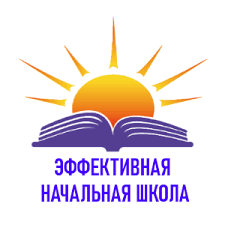 Проект «Эффективная начальная школа» — это ускоренное прохождение основной образовательной программы начальной школы за три года вместо четырех.Уважаемые родители (законные представители)!В целях эффективной организации образовательного процесса обучающихся и сохранения высокой мотивации к обучению с 2023-2024 учебного года в МОБУ гимназия № 8 реализуется проект «Эффективная начальная школа».Основные цели Проекта:удовлетворение индивидуальных образовательных потребностей обучающихся;создание возможности освоения основной образовательной программы начального общего образования за 3 года вместо 4, используя индивидуальный учебный план;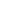 развитие персонифицированного образования с учетом индивидуальных возможностей обучающихся.Задачи Проекта:создание условий для реализации индивидуальных образовательных маршрутов для обучающихся с учетом образовательных потребностей;обеспечение высокого уровня мотивации обучающихся к образовательной деятельности;обеспечение преемственности дошкольного и начального общего образования;повышение интенсивности образовательной деятельности посредством создания условий для ускоренного освоения обучающимися в течение одного учебного года программы 1 и 2 классов основной образовательной программы начального общего образования.Нормативно-правовое обеспечение Проекта:Федеральный закон от 29.12.2012 N 273-ФЗ «Об образовании в Российской Федерации»;Приказ Министерства просвещения Российской Федерации от 31.05.2021 N 286 «Об утверждении федерального государственного образовательного стандарта начального общего образования»;Приказ Минпросвещения России от 18.05.2023 N 372 "Об утверждении федеральной образовательной программы начального общего образования" (Зарегистрировано в Минюсте России 12.07.2023 N 74229);Приказ Министерства образования и науки Российской Федерации от 17.10.2013 N 1155 «Об утверждении федерального государственного образовательного стандарта дошкольного образования» (в части регулирования вопросов проведения педагогической диагностики на уровне дошкольного образования);Постановление Главного государственного санитарного врача Российской Федерации от 28.09.2020 N 28 «Об утверждении санитарных правил СП 2.4.3648-20 «Санитарно-эпидемиологические требования к организациям воспитания и обучения, отдыха и оздоровления детей и молодежи»;Постановление Главного государственного санитарного врача Российской Федерации от 28.01.2021 N 2 «Об утверждении санитарных правил и норм СанПиН 1.2.3685-21 «Гигиенические нормативы и требования к обеспечению безопасности и (или) безвредности для человека факторов среды обитания»;Приказ Минобрнауки России от 23.08.2017 N 816 «Об утверждении Порядка применения организациями, осуществляющими образовательную деятельность, электронного обучения, дистанционных образовательных технологий при реализации образовательных программ».Особенности проекта:Проект реализуется на основе ускоренного обучения в рамках освоения основной образовательной программы начального общего образования с учетом преемственности образовательных программ дошкольного и начального общего образования.Гимназия обеспечивает выполнение в полном объеме основной образовательной программы начального общего образования, соответствие качества подготовки обучающихся установленным требованиям, соответствие применяемых форм, средств, методов обучения и воспитания возрастным, психофизическим особенностям, склонностям, интересам и потребностям обучающихся.Ускоренное освоение обучающимися основной образовательной программы начального общего образования за 3 учебных года обеспечивается на основе:пропедевтики навыков чтения и письма, развития базовых математических представлений на уровне дошкольного образования;организации обучения с использованием индивидуальных учебных планов, разработанных в соответствии с настоящим стандартом;формирования рабочих программ учебных предметов, направленных на ускоренное освоение основной образовательной программы начального общего образования;использования ресурсов внеурочной деятельности для развития функциональной грамотности обучающихся.Преимущества проекта «Эффективная начальная школа»:-   Позволяет освоить программу начального образования за три года, используя индивидуальный учебный план и учитывая персональные образовательные маршруты младших школьников.-  Эффект при таком обучении достигается не за счёт увеличения учебных часов, а за счёт интенсификации учебного процесса. Благодаря этому дети за первый год успешно осваивают программу 1-го и 2-го классов.Как стать участником проекта?Поступление в первый класс «Эффективной начальной школы» регламентируется возрастом от 6,6 лет и до 8 лет на 1 сентября.Установление готовности к освоению образовательной программы начального общего образования по ускоренному обучению и зачисление в первый класс по данной программе осуществляется на основании результатов независимой психолого-педагогической диагностики.Диагностика проводится среди будущих первоклассников по личному заявлению родителей (законных представителей).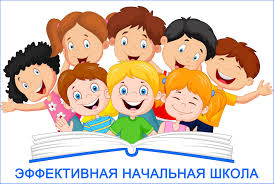 